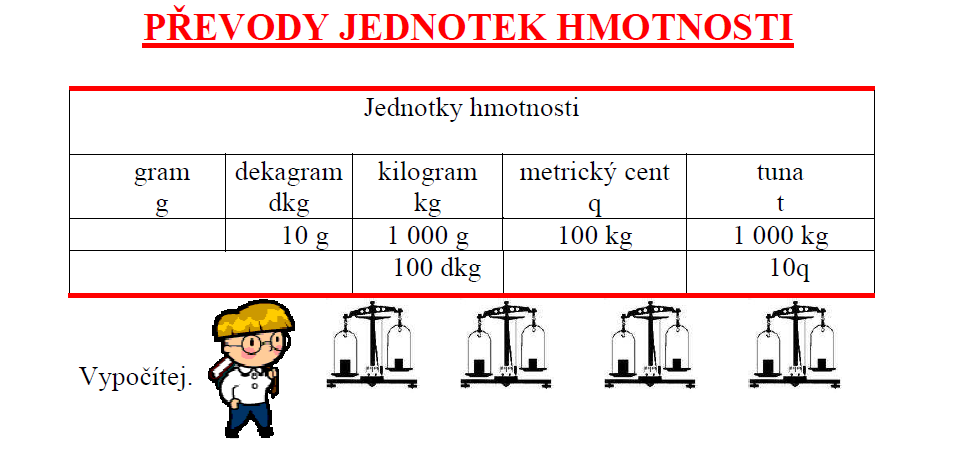 Doplň do 1 kg.V pizzerii Laguna nabízí pizzu. Je její hmotnost 1kg, pokud má všechny ingredience z receptu?Odpověď: _______________________________________________________________________________4 kg                  =                g8 t                       =             kg81q                  =               kg9 000 g             =               kg3 000kg              =                t60 g                 =             dkg15 kg                =                 g71 t                     =             kg47 kg               =              dkg17 000 g           =               kg5 900 kg             =     t       kg63 t                  =                  q65 kg                 =                g9 t                       =             kg65q                  =                kg7 000 g                =            kg58 dkg                =               g53 t                  =                  q15 kg                 =                g500 dkg              =             kg2 t 54 kg          =                kg170 g                 =            dkg303 kg                =           dkg300 q               =                   t350 g    +                      = 1 kg430 g    +                          = 1kg170 g    +                      = 1 kg260 g    +                          = 1kg810 g    +                      = 1 kg690 g    +                          = 1kg520 g    +                      = 1 kg740g    +                          = 1kghmotnostpizza korpus300 gšunka120 gslanina100 gementál 30 gniva150 gžampiony100 gkečup 50 ghmotnost celkem: